											АДМИНИСТРАЦИЯ ВЛАДИМИРСКОГО СЕЛЬСКОГО ПОСЕЛЕНИЯ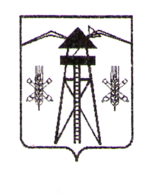 ЛАБИНСКОГО РАЙОНАП О С Т А Н О В Л Е Н И Еот 19 марта 2021 года                           № 41                       ст-ца ВладимирскаяОб утверждении Порядка создания и использования, в том числена платной основе, парковок (парковочных мест), расположенныхна автомобильных дорогах общего пользования местного значенияВладимирского сельского поселения Лабинского районаВ соответствии с федеральными законами от 6 октября 2003 г. № 131-ФЗ «Об общих принципах организации местного самоуправления в Российской Федерации», от 8 ноября 2007 № 257-ФЗ «Об автомобильных дорогах и дорожной деятельности в Российской Федерации и о внесении изменений в отдельные законодательные акты Российской Федерации» п о с т а н о в л я ю:1. Утвердить Порядок создания и использования, в том числе на платной основе, парковок (парковочных мест), расположенных на автомобильных дорогах общего пользования местного значения Владимирского сельского поселения Лабинского района (прилагается).2. Постановление администрации Владимирского сельского поселения от 31 августа 2015 года № 251 «Об утверждении Порядка создании и использования, в том числе на платной основе, парковок (парковочных мест), расположенных на автомобильных дорогах общего пользования местного значения Владимирского сельского поселения Лабинского района» считать утратившим силу.3. Главному специалисту администрации Владимирского сельского поселения Лабинского района Мовсесян Ю.Ю. обнародовать настоящее постановление и разместить на  официальном сайте  администрации Владимирского сельского поселения Лабинского района в информационно-телекоммуникационной сети «Интернет».3. Контроль за выполнением настоящего постановления оставляю за собой.4. Постановление вступает в силу со дня его обнародования.ГлаваВладимирского сельского поселенияЛабинского района                                                              И.В. ТараськоваПОРЯДОКсоздания и использования, в том числе на платной основе, парковок (парковочных мест), расположенных на автомобильных дорогах общего пользования местного значения Владимирского сельского поселения Лабинского районаРаздел I. Предмет регулирования настоящего Порядка1. Порядок создания и использования, в том числе на платной основе, парковок (парковочных мест), расположенных на автомобильных дорогах общего пользования местного значения Владимирского сельского поселения Лабинского района, (далее - Порядок) разработан в соответствии с Градостроительным кодексом Российской Федерации, федеральными законами от 6 октября 2003 года № 131-ФЗ «Об общих принципах организации местного самоуправления в Российской Федерации», от 8 ноября 2007 года № 257-ФЗ «Об автомобильных дорогах и о дорожной деятельности в Российской Федерации и о внесении изменений в отдельные законодательные акты Российской Федерации», от 10 декабря 1995 года № 196-ФЗ «О безопасности дорожного движения», иными нормативными правовыми актами Российской Федерации, Краснодарского края и муниципальными правовыми актами.2. Порядок регулирует процедуру создания и использования, в том числе на платной основе, парковок (парковочных мест), расположенных на автомобильных дорогах общего пользования местного значения Владимирского сельского поселения Лабинского района.3. Действие настоящего Порядка распространяется на все автомобильные дороги общего пользования местного значения Владимирского сельского поселения Лабинского района.4. Размещение парковок не должно создавать помех в дорожном движении другим участникам дорожного движения, снижать безопасность дорожного движения, противоречить требованиям Правил дорожного движения Российской Федерации, утверждённых постановлением Совета Министров - Правительства Российской Федерации от 23 октября 1993 года № 1090, (далее - Правила дорожного движения Российской Федерации), для организации временного размещения транспортных средств, касающихся остановки и стоянки транспортных средств.5. Парковки создаются для организованной временной стоянки транспортных средств в целях увеличения пропускной способности автомобильных дорог и повышения безопасности дорожного движения.6. Парковки не предназначены для длительного хранения транспортных средств. Риски угона и ущерба, причинённого транспортным средствам третьими лицами на парковке, владельцы транспортных средств несут самостоятельно.7. Парковки являются общедоступными.Раздел II. Основные понятия и определения8. Для целей настоящего Порядка используются термины и понятия в том же значении, что и в Федеральном законе от 8 ноября 2007 года № 257-ФЗ «Об автомобильных дорогах и о дорожной деятельности в Российской Федерации и о внесении изменений в отдельные законодательные акты Российской Федерации», Федеральном законе от 10 декабря 1995 года № 196-ФЗ «О безопасности дорожного движения», Федеральном законе от 29 декабря 2017 года № 443-ФЗ «Об организации дорожного движения в Российской Федерации и о внесении изменений в отдельные законодательные акты Российской Федерации», а также следующие понятия:оператор парковки - муниципальное учреждение, муниципальное унитарное предприятие, уполномоченные постановлением администрации Владимирского сельского поселения на осуществление соответствующих функций по эксплуатации парковок на платной основе и взиманию платы за пользование на платной основе парковками, либо юридическое лицо независимо от организационно-правовой формы, индивидуальный предприниматель, отобранные на конкурсной основе в соответствии с законодательством Российской Федерации;пользователь парковки- лицо, управляющее транспортным средством, въехавшее на парковку и разместившее на парковочном месте транспортное средство;парковочная карта - бесконтактный (контактный) электронный идентификатор, позволяющий получить доступ на парковки, оснащённые стойками въезда/выезда, а также осуществить оплату парковки, в том числе на парковках, не оснащённых стойками въезда/выезда;территориальная зона организации платных парковок - участок улично-дорожной сети, прилегающий к платной парковке, в границах, определённых постановлением администрации Владимирского сельского поселения Лабинского района;резиденты платных парковок - физические лица, использующие транспортные средства, являющиеся собственниками жилого помещения или его части, нанимателями жилого помещения или его части по договору социального найма, нанимателями жилого помещения по договору найма служебного жилого помещения, расположенного на улицах, входящих в территориальные зоны организации платных парковок, и имеющие право специальной оплаты и (или) бесплатного размещения транспортного средства на платных парковках;парковочные разрешения отдельным категориям граждан, резидентные парковочные разрешения - разрешения на бесплатное и (или) льготное пользование платной парковкой, представляющие собой записи в электронном виде в реестре парковочных разрешений отдельным категориям граждан Владимирского сельского поселения Лабинского района и реестре резидентных парковочных разрешений Владимирского сельского поселения Лабинского района соответственно (далее - парковочные разрешения).Раздел III. Создание парковок9. Создание парковок, расположенных на автомобильных дорогах общего пользования местного значения Владимирского сельского поселения, осуществляется в соответствии с Градостроительным кодексом Российской Федерации, федеральными законами от 8 ноября 2007 года № 257-ФЗ "Об автомобильных дорогах и о дорожной деятельности в Российской Федерации и о внесении изменений в отдельные законодательные акты Российской Федерации", от 29 декабря 2017 года № 443-ФЗ "Об организации дорожного движения в Российской Федерации и о внесении изменений в отдельные законодательные акты Российской Федерации", требованиями технических регламентов с соблюдением положений, предусмотренных ГОСТ Р 52766-2007 "Дороги автомобильные общего пользования. Элементы обустройства. Общие требования", а также проектной документацией.10. Парковка общего пользования может быть размещена на части автомобильной дороги и (или) территории, примыкающей к проезжей части и (или) тротуару, обочине, эстакаде или мосту либо являющейся частью подэстакадных или подмостовых пространств, площадей и иных объектов улично-дорожной сети, а также в здании, строении или сооружении либо части здания, строения, сооружения.11. Создание и обеспечение функционирования бесплатных парковок осуществляется:при проектировании, строительстве, реконструкции, капитальном ремонте, ремонте и содержании автомобильных дорог общего пользования местного значения Владимирского сельского поселения Лабинского района;при возникновении необходимости обустройства дополнительных парковок на автомобильных дорогах для функционирования жилых, производственных и административных зданий, торговых или общественно-деловых центров, детских образовательных, медицинских, религиозных организаций и т.д. и наличии места (участка) на автомобильных дорогах, на которых парковка может быть создана.Размещение парковок общего пользования должно осуществляться с учетом обеспечения экологической безопасности и снижения негативного воздействия на окружающую среду, здоровье и благополучие населения.12. Назначение и вместительность (количество машино-мест) парковок общего пользования определяются в соответствии с нормативами градостроительного проектирования.13. Решение о создании и об использовании парковок на платной основе, о прекращении такого использования принимается в форме постановления администрации Владимирского сельского поселения Лабинского района.14. Администрация Владимирского сельского поселения Лабинского района осуществляет информирование населения о подготовке решения о создании и использовании платных парковок посредством размещения соответствующей информации в периодических печатных изданиях, учрежденных органами государственной власти, органами местного самоуправления для опубликования (обнародования) официальных материалов и сообщений, нормативных правовых и иных актов, а также посредством размещения не позднее чем за тридцать дней до начала пользования платными парковками на официальном сайте администрации поселения в информационно-телекоммуникационной сети «Интернет» следующей информации:1) обоснование необходимости пользования платными парковками, основные проблемы в сфере дорожного движения, которые планируется решить посредством введения платы за пользование парковками общего пользования;2) дата начала пользования платными парковками;3) предполагаемые зоны платных парковок на территории поселения;4) порядок пользования платными парковками;5) размер и порядок осуществления оплаты за пользование парковками.15. Принятие решения о создании и об использовании парковок на платной основе осуществляется администрацией Владимирского сельского поселения Лабинского района на основании проведённых обследований автомобильных дорог общего пользования местного значения Владимирского сельского поселения Лабинского района в следующем порядке:проведение анализа существующей градостроительной и планировочной ситуации, определение функционального назначения объектов и параметров улично-дорожной сети;проведение обследования улиц с целью выявления мест скопления транспортных средств с определением числа стоящих автомобилей, способов постановки на стоянку и определения среднего времени и периодичности стоянки;разработка схемы размещения транспортных средств на улично-дорожной сети Владимирского сельского поселения Лабинского района, а также варианты расстановки автотранспортных средств с учётом обеспечения безопасности дорожного движения и пропускной способности улично-дорожной сети Владимирского сельского поселения Лабинского района;разработка территориальных зон организации платных парковок.16. Ведение реестра парковок общего пользования на автомобильных дорогах общего пользования местного значения осуществляет администрация Владимирского сельского поселения Лабинского района. Реестр парковок общего пользования представляет собой общедоступный информационный ресурс, содержащий сведения о парковках общего пользования, расположенных на территории Владимирского сельского поселения Лабинского района, вне зависимости от их назначения и формы собственности.Раздел IV. Организация работы парковок17. К территории парковки относится весь участок улично-дорожной сети, обозначенный соответствующими дорожными знаками и разметкой, предусмотренными приложениями № 1, 2 к Правилам дорожного движения Российской Федерации.18. Все технические средства организации дорожного движения, установленные на платной парковке, все стационарные и мобильные объекты, предназначенные для функционирования парковки, в том числе устройства автоматизированной системы оплаты, объекты видеонаблюдения, являются частью парковки, кроме мобильных и стационарных комплексов фото-, видеофиксации.19. На всех парковках, в том числе около объектов социальной, инженерной и транспортной инфраструктур (жилых, общественных и производственных зданий, строений и сооружений, включая те, в которых расположены физкультурно-спортивные организации, организации культуры и другие организации), мест отдыха, выделяется не менее 10 процентов мест (но не менее одного места) для бесплатной парковки транспортных средств, управляемых инвалидами I, II групп, и транспортных средств, перевозящих таких инвалидов и (или) детей-инвалидов. На граждан из числа инвалидов III группы распространяются нормы настоящей части в порядке, определяемом Правительством Российской Федерации. На указанных транспортных средствах должен быть установлен опознавательный знак «Инвалид» и информация об этих транспортных средствах должна быть внесена в федеральный реестр инвалидов.Места для парковки, указанные в настоящем пункте, не должны занимать иные транспортные средства, за исключением случаев, предусмотренных правилами дорожного движения.20. Установка ограждений и иных конструкций, препятствующих использованию парковок общего пользования, за исключением платных парковок, не допускается.21. Организация въезда транспортных средств на парковку общего пользования и выезда с нее, движение транспортных средств на парковке общего пользования должны осуществляться в соответствии с проектом организации дорожного движения.22. Требования, установленные пунктами 19, 21 настоящего Порядка в отношении парковок общего пользования, также предъявляются и к организации работы платных парковок.23. Размер платы за пользование платными парковками на автомобильных дорогах не должен превышать, определяемый в соответствии с пунктом 7 части 1 статьи 6 настоящего Федерального закона от 29 декабря 2017 года № 443-ФЗ "Об организации дорожного движения в Российской Федерации и о внесении изменений в отдельные законодательные акты Российской Федерации" максимальный размер такой платы и устанавливается владельцами парковок.24. Законом субъекта Российской Федерации могут быть установлены периоды времени суток, а также выходные и нерабочие праздничные дни, когда платные парковки, расположенные на землях, находящихся в государственной или муниципальной собственности, используются бесплатно.25. Территория, на которой организована платная парковка, должна быть обозначена дорожными знаками и дорожной разметкой, оборудована автоматизированной системой оплаты в наличной или безналичной форме в соответствии с проектом организации дорожного движения.26. Операторы парковки обязаны:26.1. организовать стоянку транспортных средств на платной парковке с соблюдением требований законодательства Российской Федерации и обеспечить беспрепятственный проезд других участников дорожного движения по автомобильной дороге, исключающий образование дорожных заторов, при условии соблюдения пользователями автомобильной дороги и парковки, расположенной на ней, требований Правил дорожного движения Российской Федерации;26.2. обеспечить соответствие транспортно-эксплуатационных характеристик платных парковок нормативным требованиям;26.3. предоставлять пользователю парковки полную и достоверную информацию о порядке пользования парковкой, а также указания на информационных табло или устройствах автоматизированной системы оплаты платных парковок, включая информационно-телекоммуникационную сеть Интернет, где указывается порядок оплаты парковки, в том числе размер платы, порядок и способы ее внесения (в случае использования парковки на платной основе).Информация представляется на русском языке и должна содержать:а) полное официальное наименование, адрес (место нахождения) и сведения о государственной регистрации собственника (владельца);б) полное официальное наименование, адрес, контактный телефон и сведения о государственной регистрации оператора;в) режим и время работы парковки;г) порядок оплаты парковки, в том числе:правила пользования парковкой;размер платы за пользование на платной основе парковкой;порядок и способы внесения соответствующего размера платы;д) перечень категорий пользователей, имеющих льготы;е) количество свободных мест на парковке;ж) наличие альтернативных ближайших бесплатных парковок;з) адрес и номер бесплатного телефона подразделения оператора, осуществляющего приём претензий пользователей;и) адрес и номер телефона подразделений Государственной инспекции безопасности дорожного движения;л) единый номер вызова экстренных оперативных служб.Места размещения информационных табло должны соответствовать национальным стандартам, устанавливающим требования к информационным дорожным знакам.26.4.обеспечить наличие информации о местах приёма письменных претензий пользователей парковки;26.5. осуществлять контроль за исправностью, сохранностью элементов обустройства платной парковки, обеспечить их техническое обслуживание, ремонт, поддержку в рабочем состоянии.27. Оператор парковки не вправе заключать с пользователями парковок договоры хранения транспортных средств на парковках (парковочных местах) и договоры на бронирование парковок (парковочных мест).28. В целях контроля за оплатой парковки и урегулирования возникающих споров оператором парковки осуществляется регистрация фактов пользования парковкой, включающая сбор, хранение и использование данных о государственных регистрационных номерах транспортных средств, оставленных на парковке, времени и месте пользования парковкой.29. Обработка персональных данных оператором парковки производится в соответствии с Федеральным законом от 27 июля 2006 года № 152-ФЗ «О персональных данных».30. При хранении и использовании оператором парковки данных о пользователе, предусмотренных пунктом 29 раздела IV настоящего Порядка, оператор парковки принимает все предусмотренные законодательством меры по защите указанной информации от доступа третьих лиц.31. Владелец парковки обязан: размещать правила пользования парковками общего пользования в общедоступных местах для ознакомления;обеспечить контроль за соблюдением правил пользования парковками;обеспечить содержание платной парковки, в том числе взимание платы за пользование платной парковкой с пользователя платной парковки. Взимание платы за пользование платной парковкой с пользователя платной парковки должно быть организовано с использованием автоматизированной системы оплаты в наличной или безналичной форме.Раздел V. Использование парковок32. Пользователи парковок общего пользования при размещении транспортных средств обязаны соблюдать правила пользования парковками общего пользования, установленные владельцами парковок.33. Пользователи парковок имеют право получать информацию о правилах пользования парковкой, о размере платы за пользование парковкой на платной основе, порядке и способах её внесения.34. Пользователи парковок обязаны:соблюдать требования настоящего Порядка, Правил дорожного движения Российской Федерации;оплатить стоимость за пользование платной парковкой в установленном размере;сохранять документ об оплате до момента выезда с платной парковки.35. Пользователям парковок запрещается:препятствовать нормальной работе устройств автоматизированной системы оплаты;блокировать подъезд (выезд) транспортных средств на парковку;создавать препятствия и ограничения в пользовании парковкой;оставлять транспортное средство на платной парковке без её оплаты более чем на 15 минут;загрязнять территорию парковки;разрушать оборудование парковки;резервировать парковочные места и создавать иные препятствия к свободному размещению транспортных средств на парковочных местах;размещать на парковочном месте, предназначенном для транспортных средств определённого вида, если это предусмотрено соответствующими дорожными знаками, транспортное средство иного вида;размещать транспортное средство с нарушением границ парковочных мест;оставлять транспортное средство с нечитаемыми, нестандартными или установленными с нарушением требований государственного стандарта государственными регистрационными знаками, без государственных регистрационных знаков, а равно без установленных на предусмотренных для этого местах транспортного средства государственных регистрационных знаков, а также с государственными регистрационными знаками, оборудованными с применением материалов, препятствующих или затрудняющих их идентификацию;совершать иные действия, нарушающие установленный порядок использования парковок.36. Стоянка автомобиля на платной парковке менее 15 минут является бесплатной. Время пребывания автомобиля на парковочном месте платной парковки продолжительностью более 15 минут подлежит оплате.37. Лицо, размещающее транспортное средство на парковочном месте платной парковки, обязано осуществить оплату за размещение транспортного средства на платной парковке, за исключением следующих случаев, установленных настоящим Порядком.38. Лицо, разместившее транспортное средство на парковочном месте платной парковки, обязано покинуть платную парковку в течение 15 минут по окончании оплаченного времени парковки.39. Невыполнение требований, указанных в пунктах 37, 38 настоящего Порядка, считается неоплатой размещения транспортного средства на платной парковке и влечёт административную ответственность в соответствии с действующим законодательством.40. Использование парковок общего пользования, правила стоянки, организация въезда транспортных средств и выезда, движение транспортных средств на парковке общего пользования регламентируются Правилами дорожного движения Российской Федерации и проектом (схемой) организации дорожного движения. 41. Методика расчета и максимального размера платы за пользование на платной основе парковками (парковочными местами), расположенными на автомобильных дорогах общего пользования местного значения утверждается постановлением администрации Владимирского сельского поселения Лабинского района.42. Плата за пользование парковками на платной основе является доходом Владимирского сельского поселения Лабинского района.43. Оплата за пользование платной парковкой осуществляется через устройства автоматизированной системы оплаты в наличной или безналичной форме (при наличии технической возможности).44. Не допускается взимание с пользователей иных платежей, кроме платы за пользование платной парковкой.45. Право бесплатного пользования платной парковкой предоставляется в соответствии с законодательством Российской Федерации, законодательством субъектов Российской Федерации. Владелец платной парковки вправе устанавливать дополнительные категории пользователей платной парковки, категории транспортных средств, которым предоставляется право бесплатного или льготного пользования платной парковкой.46. Взимание платы за пользование платной парковкой не допускается в следующих случаях:46.1. в отношении транспортных средств, используемых для осуществления деятельности пожарной охраны, полиции, медицинской скорой помощи, аварийно-спасательных служб, военной автомобильной инспекции, а также транспортные средства федерального органа исполнительной власти в области обеспечения безопасности, федерального органа исполнительной власти в области государственной охраны, военной полиции Вооруженных Сил Российской Федерации, войск национальной гвардии Российской Федерации, следственных органов Следственного комитета Российской Федерации, федерального органа исполнительной власти, осуществляющего специальные функции в сфере обеспечения федеральной фельдъегерской связи в Российской Федерации, используемых в связи со служебной необходимостью.46.2. в отношении транспортных средств, управляемых инвалидами I, II групп, а также инвалидами III группы, в порядке, установленном Правительством Российской Федерации, и транспортные средства, перевозящие таких инвалидов и (или) детей-инвалидов, на парковочных местах, предназначенных для парковки автотранспортных средств инвалидов, обозначенных соответствующими дорожными знаками и (или) разметкой, за исключением транспортных средств, используемых для оказания платных услуг по перевозке пассажиров (вне зависимости от формы договора фрахтования). На указанных транспортных средствах должен быть установлен опознавательный знак "Инвалид" и информация об этих транспортных средствах должна быть внесена в федеральный реестр инвалидов.46.3. в отношении транспортных средств участников Великой Отечественной войны, Героев Советского Союза, Героев Российской Федерации и полных кавалеров ордена Славы.Указанные в подпунктах 46.2 и 46.3 пункта 46 раздела V настоящего Порядка льготы предоставляются на основании документов, подтверждающих специальный статус водителя, паспорта или иного документа, удостоверяющего личность, а также документа, подтверждающего регистрацию транспортного средства. 47. Бесплатное размещение транспортных средств, за исключением транспортных средств, указанных в подпункте 46.1 пункта 46 раздела V настоящего Порядка, производится на основании парковочного разрешения, выдаваемого администрацией Владимирского сельского поселения. 48. Парковочное разрешение признаётся действующим со дня внесения соответствующих сведений в реестр парковочных разрешений отдельным категориям граждан Владимирского сельского поселения Лабинского района, реестр резидентных парковочных разрешений Владимирского сельского поселения Лабинского района и прекращает своё действие со дня внесения сведений об аннулировании парковочного разрешения в соответствующий реестр парковочных разрешений.49. Действие парковочных разрешений собственников транспортных средств, указанных в подпункте 46.2 пункта 46 раздела V настоящего Порядка, устанавливается на срок до первого числа месяца, следующего за месяцем, до которого установлена инвалидность.В случае признания лица инвалидом по результатам переосвидетельствования инвалид может продлить действие парковочного разрешения на новый срок.В случае, если инвалидность установлена без указания срока переосвидетельствования, парковочное разрешение действует в течение неопределённого срока.50. Действие парковочных разрешений собственников транспортных средств, указанных в подпункте 46.3 пункта 46 раздела V настоящего Порядка, устанавливается бессрочно.51. Парковочное разрешение собственников транспортных средств, указанных в подпунктах 46.2 и 46.3 пункта 46 раздела V настоящего Порядка, вносится в реестр парковочных разрешений отдельным категориям граждан Владимирского сельского поселения Лабинского района из расчёта одна запись о парковочном разрешении отдельным категориям граждан на одно транспортное средство.52. Парковочные разрешения собственников транспортных средств, указанных в подпунктах 46.2 и 46.3 пункта 46 раздела V настоящего Порядка, аннулируются по заявлению, по окончании срока действия парковочного разрешения, а также в случае отчуждения транспортного средства, указанного в парковочном разрешении. 53. Льготное предоставление парковочных мест резидентам платных парковок осуществляется на основании: документа, удостоверяющего личность заявителя;правоустанавливающих документов на жилое помещение, входящее в территориальные зоны организации платных парковок (для собственников жилых помещений); договор найма (поднайма), договор социального найма (для нанимателей жилого помещения)документ, подтверждающий регистрацию по месту жительства либо по мету пребывания в жилом помещении, входящем в территориальные зоны организации платных парковокдокумент, подтверждающего регистрацию транспортного средства;документ, подтверждающий полномочия доверенного лица (в случае подачи заявления доверенным лицом).Резиденты платных парковок имеют право оформить резидентное парковочное разрешение Владимирского сельского поселения Лабинского района на свой автомобиль или на автомобиль граждан, зарегистрированных в жилом помещении по месту жительства либо по месту пребывания.Срок действия резидентных парковочных разрешений составляет один год со дня, следующего за днём внесения в реестр резидентных парковочных разрешений Владимирского сельского поселения Лабинского района записи о резидентном парковочном разрешении. В случае, если резидентное парковочное разрешение выдается лицу, зарегистрированному в жилом помещении по месту пребывания на срок менее одного года, то срок действия резидентных парковочных разрешений устанавливается на срок регистрации по месту пребывания. В случае внесения годовой резидентной платы за пользование парковочными местами, срок действия резидентного парковочного разрешения продлевается на срок, равный периоду времени со дня внесения в реестр резидентных парковочных разрешений Владимирского сельского поселения Лабинского района соответствующей записи до дня внесения годовой резидентной платы за пользование парковочными местами, но не более чем на 14 календарных дней.В случае аннулирования резидентного парковочного разрешения до истечения срока его действия резидент имеет право на возмещение резидентной платы пропорционально неиспользованному оплаченному времени.54. Парковочные разрешения собственников транспортных средств, являющихся резидентами платных парковок, аннулируются по заявлению, по окончании срока действия парковочного разрешения, отчуждения резидентом жилого помещения, расторжения или истечения срока договора, подтверждающего право пользования жилым помещением, а также в случае отчуждения транспортного средства, указанного в парковочном разрешении. 55. Разрешается изменять запись о транспортном средстве в парковочном разрешении не ранее чем на следующий рабочий день со дня последнего изменения записи о парковочном разрешении.56. Порядок выдачи парковочных разрешений устанавливается постановлением администрации Владимирского сельского поселения Лабинского района.57. Создание и ведение реестра Владимирского сельского поселения Лабинского района парковочных разрешений отдельным категориям граждан, реестра резидентных парковочных разрешений Владимирского сельского поселения Лабинского района осуществляет уполномоченный специалист администрации Владимирского сельского поселения Лабинского района в соответствии с Положением о реестре парковочных разрешений отдельным категориям граждан Владимирского сельского поселения Лабинского района (приложение № 1 к настоящему Порядку), Положением о реестре резидентных парковочных разрешений Владимирского сельского поселения Лабинского района соответственно (приложение № 2 к настоящему Порядку).Раздел VI. Содержание и эксплуатация парковок58. Содержание и уборка территорий парковок (бесплатных или платных) производится в порядке, предусмотренном Правилами благоустройства территории Владимирского сельского поселения Лабинского района.59. Устройство, использование, техническое оснащение платных парковок, содержание и обслуживание парковочного оборудования осуществляются оператором парковки.60. Требования к эксплуатации парковок:использование по назначению;обеспечение надлежащего технического, санитарно-гигиенического состояния парковки в соответствии с требованиями нормативных правовых актов;обеспечение безопасности дорожного движения в границах парковки и на подъездах к ней;соблюдение правил противопожарной безопасности.61. Эксплуатация платных парковок может быть приостановлена или прекращена на основании соответствующего решения, принимаемого в форме постановления администрации Владимирского сельского поселения Лабинского района, в случаях:производства работ по ремонту (реконструкции) проезжей части автомобильной дороги;изменения проекта (схемы) организации дорожного движения;нарушения оператором парковки порядка эксплуатации платных парковок;проведения общегородских и массовых мероприятий.Главный специалист администрацииВладимирского сельского поселенияЛабинского района                                                                            Ю.Ю. МовсесянПОЛОЖЕНИЕо реестре парковочных разрешений отдельным категориям граждан Владимирского сельского поселения Лабинского района1. Настоящее Положение устанавливает порядок формирования и ведения реестра парковочных разрешений отдельным категориям граждан Владимирского сельского поселения Лабинского района (далее - Реестр).2. Создание и ведение Реестра осуществляет уполномоченный специалист администрации Владимирского сельского поселения Лабинского района.3. В Реестр вносятся записи о парковочных разрешениях отдельным категориям граждан, сведения об изменении записей о парковочных разрешениях отдельным категориям граждан, продления срока действия парковочных разрешений отдельным категориям граждан и о прекращении действия парковочных разрешений отдельным категориям граждан.4. В Реестр включаются следующие сведения:4.1. Регистрационный номер разрешения, который присваивается в соответствии с порядковым номером внесения в Реестр (в случае исключения из Реестра данный регистрационный номер в дальнейшем не используется).4.2. Фамилия, имя, отчество лица, получившего парковочное разрешение.4.3. Место жительства, телефон, e-mail.4.4. Сведения о марке и государственном регистрационном знаке транспортного средства, в отношении которого действует парковочное разрешение, отметка о том, находится ли данное транспортное средство в собственности получившего парковочное разрешение.4.5. Дата внесения записи о парковочном разрешении.4.6. Дата внесения сведений об изменении записи о парковочном разрешении.4.7. Дата внесения сведений о продлении срока действия парковочного разрешения.4.8. Дата внесения сведений об аннулировании парковочного разрешения.4.9. Срок действия парковочного разрешения (начало и окончание действия).4.10. Отметка о том, что получивший парковочное разрешение является инвалидом, участником Великой Отечественной войны, Героем Советского Союза, Героем Российской Федерации и полным кавалером ордена Славы.4.11. СНИЛС.5. Лицо, ответственное за ведение Реестра, назначается распоряжением главы администрации Владимирского сельского поселения Лабинского района.Главный специалист администрацииВладимирского сельского поселенияЛабинского района                                                                            Ю.Ю. МовсесянПОЛОЖЕНИЕо реестре резидентных парковочных разрешений Владимирского сельского поселения Лабинского района1. Настоящее Положение устанавливает порядок формирования и ведения реестра резидентных парковочных разрешений Владимирского сельского поселения Лабинского района (далее - Реестр).2. Создание и ведение Реестра осуществляет уполномоченный специалист администрации Владимирского сельского поселения Лабинского района.3. В Реестр вносятся записи о резидентных парковочных разрешениях, сведения об изменении записей о транспортных средствах в резидентных парковочных разрешениях и о прекращении действия резидентных парковочных разрешений.4. В Реестр включаются следующие сведения:4.1. Регистрационный номер разрешения, который присваивается в соответствии с порядковым номером внесения в Реестр (в случае исключения из Реестра данный регистрационный номер в дальнейшем не используется).4.2. Фамилия, имя, отчество резидента.4.3. Дата рождения, телефон, e-mail.4.4. Адрес жилого помещения, владение которым является основанием для внесения в Реестр записи о резидентном парковочном разрешении.4.5. Сведения о марке и государственном регистрационном знаке транспортного средства, в отношении которого действует резидентное парковочное разрешение.4.6. Территориальная зона организации платных парковок и адрес парковки, на территории которых действует резидентное парковочное разрешение.4.7. Дата внесения записи о резидентном парковочном разрешении.4.8. Дата внесения сведений об изменении записи о транспортном средстве в резидентном парковочном разрешении.4.9. Дата внесения сведений об аннулировании резидентного парковочного разрешения.4.10. Срок действия резидентного парковочного разрешения (начало и окончание периода).4.11. Дата внесения годовой резидентной платы за пользование парковочными местами платных городских парковок.4.12. СНИЛС.5. Лицо, ответственное за ведение Реестра, назначается распоряжением главы администрации Владимирского сельского поселения Лабинского района.Главный специалист администрацииВладимирского сельского поселенияЛабинского района                                                                            Ю.Ю. МовсесянПРИЛОЖЕНИЕ УТВЕРЖДЁН постановлением администрации Владимирского сельского поселения Лабинского районаот 19 марта 2021 года г. № 41Приложение № 1к Порядку создания и использования, в том числе на платной основе, парковок (парковочных мест), расположенных на автомобильных дорогах общего пользования местного значения Владимирского сельского поселения Лабинского районаПриложение № 2к Порядку создания и использования, в том числе на платной основе, парковок (парковочных мест), расположенных на автомобильных дорогах общего пользования местного значения Владимирского сельского поселения Лабинского района